Eggplant Bolognese with Zucchini Noodles (Low Carb)Ingredients1 1/2 lbs. eggplant, diced1/2 lb. ground beef2 tbsp extra virgin olive oilSalt and freshly ground pepper1 large yellow onion, chopped3 cloves garlic, minced2 bay leaves4 sprigs thyme1 tbsp tomato paste1/2 cup red wine1 28-oz. can whole peeled plum tomatoes6 leaves fresh basil, chiffonadeInstructionsHeat the olive oil in a large pan over medium-high heat. Add in the onion and beef and sprinkle with salt and pepper. Cook for 8-10 minutes until the meat is browned. Stir in the eggplant, garlic, bay leaves, and thyme and sauté for an additional 15 minutes.Once the eggplant is tender, stir in the tomato paste. Add the wine and scrape any browned bits off the bottom of the pan. Stir in the tomatoes and slightly crush with a spoon. Bring the mixture to a boil, then reduce the heat and simmer for 10 minutes, stirring occasionally. Adjust salt to taste. Serve warm garnished with fresh basil.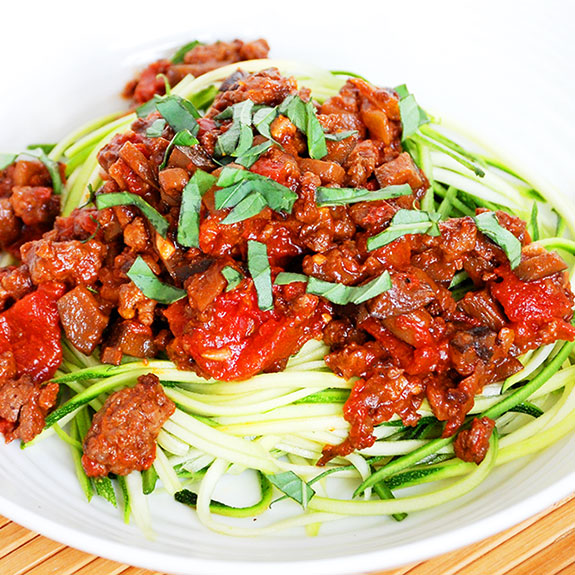 